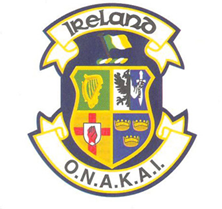 	O.N.A.K.A.I.	Training Sessions monitoring formName: __________________________________	Club______________________________Dedicated Karate ClassesGym/Fitness TrainingPlease give details of other sports you are currently participating in and an approximate number of hours per week:Sport: _____________________________________Hrs/Week (Approx)__________Sport: _____________________________________Hrs/Week (Approx)__________Sport: _____________________________________Hrs/Week (Approx)__________Sport: _____________________________________Hrs/Week (Approx.)__________Day1hr1-2hr(s)2hrs+MondayTuesdayWednesdayThursdayFridaySaturdaySundayDay1hr1-2hr(s)2hrs+MondayTuesdayWednesdayThursdayFridaySaturdaySunday